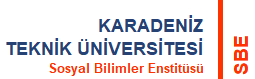 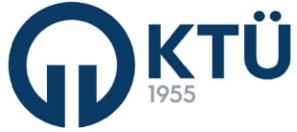                                              …./…./202..…………………………………………….......……………….. ANABİLİM DALI BAŞKANLIĞINAAşağıda tercih ettiğim öğretim üyelerinden birinin tez danışmanım olarak atanabilmesi için gereğini arz ederim.                                                                                                                                                                                       İmzaNOT: Doktora Tez Başlığı/Konusunun değişmesi ile birlikte TİK üyelerinin salt çoğunluğu doktora tez önerisinin yenilenmesini uygun görürse, Doktora tez önerisinin yeniden hazırlanarak TİK üyeleri önünde savunulması gerekir.                                                                                  …./…./202.……………………………… ANABİLİM DALI BAŞKANLIĞINA    Yukarıda adı, soyadı, eski ve yeni tez başlığı verilen yüksek lisans öğrencisinin tez başlığı/konusunun yenisi ile değiştirilmesini arz ederim.                                İmza                                                                                          İmza                             Öğrenci                                                                                     Danışman…/… / 202SOSYAL BİLİMLER ENSTİTÜSÜ MÜDÜRLÜĞÜNEYukarıda adı soyadı verilen yüksek lisans öğrencisinin tez konusu/başlığı ile ilgili değişiklik teklifini arz ederim.                                                                                                                                                                              İmza / E-imza                                                                                                                                                                      Anabilim Dalı BaşkanıHazırlayanKontrol EdenOnaylayanEnstitü SekreterliğiEnstitü Kalite KomisyonuEnstitü Müdürü